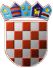           REPUBLIKA HRVATSKAOSJEČKO-BARANJSKA ŽUPANIJAOPĆINA PODRAVSKA MOSLAVINA   OPĆINSKO VIJEĆEKLASA: 021-01/20-01/1URBROJ: 2115/03-01-21-2Podravska Moslavina, 28. prosinac 2021. godineNa temelju članka 27. Statuta Općine Podravska Moslavina ( Službeni glasnik Općine Podravska Moslavina br. 3/21. i 18/21. ), Općinsko vijeće Općine Podravska Moslavina na svojoj 6. sjednici održanoj 28. prosinca 2021. godine, donosiIzmjene i dopune Odlukeo usvajanju Programa javnih potreba u područjima društvenih djelatnosti Općine Podravska Moslavina za 2021. godinuI.U Odluci o usvajanju Programa javnih potreba u područjima društvenih djelatnosti Općine Podravska Moslavina za 2021. godinu (Službeni glasnik Općine Podravska Moslavina br. 16/20.) članak 1. mijenja se i glasi:Donose se Izmjene i dopune Odluke o usvajanju Programa javnih potreba u područjima društvenih djelatnosti Općine Podravska Moslavina za 2021. godinu i to:Program javnih potreba u sportu,Izmjene i dopune Programa javnih potreba u kulturi,Izmjene i dopune Programa javnih potreba u vatrogastvu i civilnoj zaštiti,Izmjene i dopune Programa javnih potreba u predškolskom, osnovnom i srednjoškolskom obrazovanju, zdravstvu i socijalnim potrebama.II.Ostale odredbe ostaju nepromijenjene.            III.Ove Izmjene i dopune Odluke o usvajanju Programa javnih potreba u područjima društvenih djelatnosti Općine Podravska Moslavina za 2021. godinu sastavni su dio II. Izmjena i dopuna Proračuna Općine Podravska Moslavina za 2021. godinu s projekcijama, a objavit će se u “Službenom glasniku Općine Podravska Moslavina”.PREDSJEDNIK OPĆINSKOG VIJEĆA								 Slavko Kupanovac